Teaching Assistant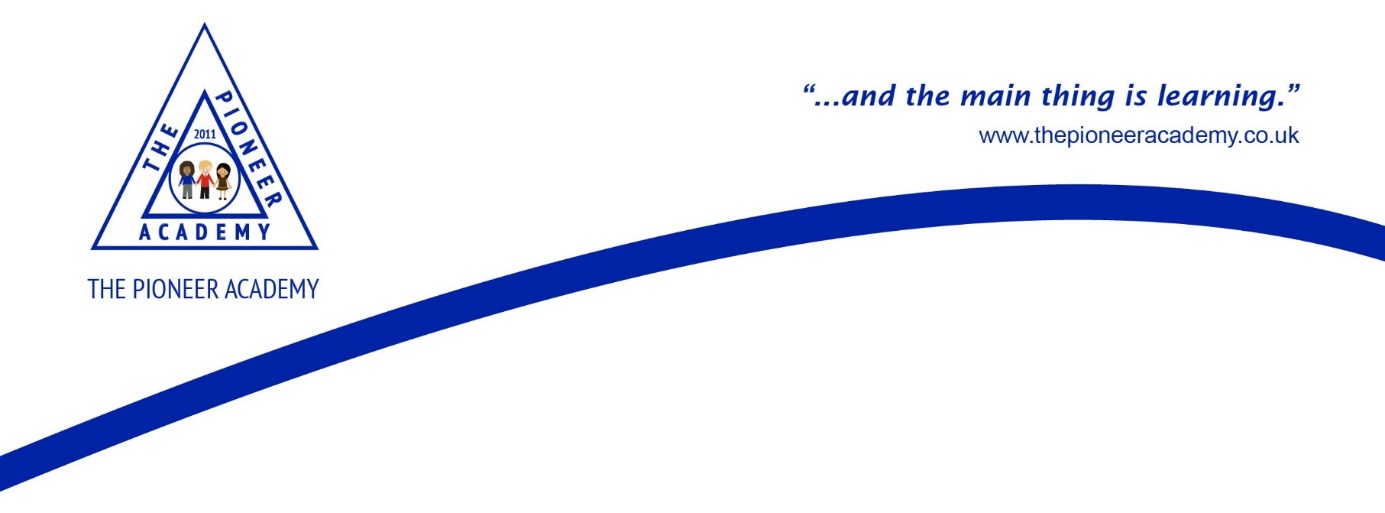 Job purpose including main duties and responsibilities Main objectives of the postA Teaching Assistant is responsible for ensuring that learning and teaching is highly effective and that all identified focus groups of pupils achieve their maximum potential by:Being a good or outstanding classroom TA practitionerContinuous improvement of teaching and learning under the supervision of the Class teacher and Lead Teaching assistant.Maintaining and raising standards under the supervision of the Class teacher and Lead Teaching AssistantTracking performance of specified groups of pupilsLeading by example to motivate and work with othersKey AccountabilitiesWork in partnership with the class teacher and Lead TA on identified priorities.Support a clear and soundly based educational vision, ethos and direction that promote and support pupil’s learning and their spiritual, moral, social and cultural development. Work with targeted children to ensure they make good to outstanding progress.Meet as arranged and / or as necessary with the class teacher, members of SLT and Lead TATo undertake relevant training and professional development in line with the school development plan.  Teaching and learning As directed by class teacher, inclusion teams or Lead TA, to be responsible for assessing and evaluating the work of each child within identified groups and keeping appropriate records.To ensure that a high standard of physical and emotional care for all children is maintained.Assist class teacher and Lead TA in driving a continuous and consistent partnership-wide focus on pupils’ achievement, using data and benchmarks to monitor progress.Maintain creative, responsive and effective approaches to learning and teaching.Promote a culture and ethos of challenge and support where all pupils can achieve success and become engaged in their own learningWork productively alongside school inclusion teams when required.Be aware of and support difference and ensure all pupils have equal access to opportunities to learn and develop.Deliver out of school learning activities within guidelines established by the school.Under the guidance of the class teacher, assess the needs of pupils and use detailed knowledge and specialist skills to support pupils’ learning.Establish productive working relationships with pupils, acting as a role model and setting high expectations.Promote the inclusion and acceptance of all pupils within the classrooms.Support pupils consistently whilst recognising and responding to their individual needs.Encourage pupils to interact and work co-operatively with others and engage all pupils in activities.Promote independence and employ strategies to recognise and reward achievement of self-reliance.Following Pioneer policy, provide feedback to pupils in relation to progress and achievement.Working within the organisationEnsure all pupils are motivated to learnHelp to create an inspiring, safe and professional work environment consistent with the school’s values and mantra. Have a clear understanding and follow safeguarding procedures appropriately.Support effective relationships and communications which underpin a professional learning community that enables everyone in the school to achieve.Use and integrate a range of technologies effectively to assist learning.To undertake any duties reasonably delegated by Head teacher or Lead TA .To undertake relevant training and professional development in line with the school development plan. To undertake Midday Supervisor responsibilities to ensure adequate supervision at lunchtimes.  This may be on a rota basis with other TA’s.Securing accountabilityPromote and protect the health and safety of all pupils and staff within their key stage.Promote safeguarding and the welfare of all pupils within the school.To follow the Academy’s Behaviour Policy as agreed by staff and governors to ensure good conduct and behaviour of all the children in school.Strengthening communitySupport a clear and rigorous expectation to promote the fundamental British values of democracy, the rule of law, individual liberty and mutual respect and tolerance of those with different faiths and beliefs.Promote positive strategies for challenging racial and other prejudice.Support a range of community-based learning experiences.Support the Head teacher in building a school culture that takes account of and embraces the richness and diversity within each school‘s community.Work with the school community to support policies and practice, which promote inclusion, equality and the extended services that the school offers.Accountability in each school and the partnershipSupport the development of an organisation in which all staff recognise that they are accountable for the success of the school.Person SpecificationKEYE/D	Essential or DesirableAF	Application FormC	CertificateI	InterviewR	ReferenceD	DisclosureQualifications & EducationE/DStage5 GCSEs or equivalent at grade C or above (to include English and Mathematics)EAF, C2 A levels or equivalentDAF,CDegree in a relevant subjectDAF, CEvidence of continuous professional developmentEAF, IFirst Aid QualificationDAF, CQualification at least L3 NVQ in education related studiesDAF, CExperience, Knowledge and SkillsE/DStageHas worked with young peopleEAF, I, RHas worked in a school settingDAF, ICan use effective, non-confrontational strategies to manage behaviourEAF, IIs able to support children at all level of abilities, including SENEAF, IDemonstrable success in raising standards and meeting challenging targetsEAF, I, RIs able to contribute to the planning of, deliver and evaluate support in class and in intervention programmesEAF, I,RIs able to use data systems to monitor and track pupil progress and identify areas of focusDAF, IHas an understanding of how to create an environment of high expectationsEAF, I,RHas an understanding of safeguarding in educationEAF, IHas knowledge of child learning styles and behavioursEAF, IProven ability to manage a demanding workload and work under pressure with conflicting demandsEAF, I,RAn ability to communicate with children and adults, overcoming barriers where necessaryEAF, I,RAn ability to implement the academy’s behaviour policyEAF, IA good understanding of the Primary CurriculumEAF, IHas experience of working in collaboration and partnership with othersDAF, I,RA knowledge of how to create and use resources effectively to support learningEAF, IA good understanding of the teaching of phonicsEAF,IPersonal AttributesE/DStageResilient, flexible and open to changeEAF, I,RAn ability to stay calm under pressureEAF, IAn ability to think strategically and creativelyEAF, IAn ability to solve problems within the framework of the policies in the academyEAF, IExcellent communication skills (written, oral and presentation)EAF, IA commitment to safeguarding and promoting the wellbeing of childrenEAF, IAbility to contribute and work as part of a teamEAF, I,RProfessional, honest and loyalEAF, I,RA commitment to improving the learning, wellbeing and safety of pupilsEAF, IA commitment to equality and inclusionEAF, IAn ability to build and maintain purposeful relationshipsEAF, I,ROpen to training to improve professional practiceEAF, ISpecial RequirementsE/DStageBe able and willing to work outside normal hours, if required, in order to meet the demands of the roleEAF, ISuitability to work with childrenED